Europäischer Meeres- und Fischereifonds 2014-2020 Erforderliche Unterlagen für die Antragstellungfür die Antragstellung und Bewilligung: Antrag Verpflichtungserklärung Ergänzende Verpflichtung zu Pkt. 1.6.6.2 der SRL (siehe Vorlage)ProjektbeschreibungWasserrechtliche-, Naturschutzrechtliche-, Fischereirechtliche-, Baurechtliche- und/oder andere notwendige Bewilligungen Bauplan bei baulichen InvestitionenKostenschätzung/Kostenaufstellung, Finanzierungsplan Angebote inkl. VergleichsangeboteBis € 4.999,- ein AngebotVon € 5.000,- bis € 9.999,- zwei AngeboteAb € 10.000,- drei AngeboteBetriebs- oder Firmenbuchnummer Lageplan des Projektes (Grundstücks- und Katastralgemeindenummer) Versicherungspolizze (bei investiven Maßnahmen)für Neueinsteiger zusätzlich (siehe Richtlinie Pkt. 2.2.2.4): Betriebskonzept und sofern die Investitionskosten über € 50.000,- betragen - Durchführbarkeitsstudie mit Umweltprüfung (Naturschutzrechtl. Bewilligung reicht aus) sowie ein unabhängiger Vermarktungsbericht (Nachweis guter und nachhaltiger Vermarktungsmöglichkeiten durch Marktberichte der jeweiligen LWK; Statistiken über Produktion, Importe, Exporte, Pro-Kopf-Verbrauch, Erzeugerpreise, etc.)bei Kosten über € 250.000,- zusätzlich (siehe Richtlinie Pkt. 1.8.4.2): ein betriebswirtschaftliches GutachtenWirtschaftliche Ausgangssituation (bei Unternehmen) auf Basis der Daten der letzten drei Bilanzjahre (ansonsten auf Basis sonst. geeigneter Unterlagen – Einnahmen/Ausgaben)Die Beschreibung der geplanten Investitionen sowie der verfolgten Ziele und deren FinanzierbarkeitAuswirkungen des Vorhabens auf die Umsatz- und Ertragsentwicklung des UnternehmensVom Förderwerber ist ein betriebswirtschaftliches Gutachten eines gerichtlich beeideten Sachverständigen oder eines Amtssachverständigen vorzulegen, der in keinem Naheverhältnis zum Förderwerber steht.undein Fischerei – Fachgutachten von einer unabhängigen Stelle (wird vom Land Salzburg eingeholt) Bei Inanspruchnahme +10% Zuschlag in der Maßnahme „Produktive Investitionen in der Aquakultur“ (Falls Steigerung der Produktion um mind. 20% bzw. 1t in der Karpfenteichwirtschaft oder mind. 2t bei anderen Fischarten innerhalb von 3 Jahren nach Abschluss des Vorhabens): Mitgliedschaft bei einem Tiergesundheitsdienst oder Nachweis einer tierärztlichen BetreuungVorlage eines BetriebskonzeptsBisherige Betriebe: Mitteilung der Statistik Austria über die gemeldeten Produktionsdaten vor Projektbeginn und nach ProjektabschlussNeueinsteiger: Mitteilung der Statistik Austria über die gemeldeten Produktionsdaten nach Projektabschlussfür das Auswahlverfahren: für die Ausbildung: QualifikationsnachweisBestätigung über 5-jährige Berufserfahrung in der Fischerei (z.B. von Landesfischereiverband oder Gemeinde) oderSpezifische Fischereiausbildung (Lehrpläne BAW – genehmigt vom Begleitausschuss)Facharbeiterausbildung in der Fischerei oderMeisterausbildung in der Fischereibei Biobetrieben: Zertifikat oder Kontrollvertrag bei TGD-Mitgliedschaft oder Betreuungstierarzt: Mitgliedschaft bei Teilnahme an Qualitätsprogrammen: Bestätigung für die Abrechnung und Auszahlung: Originalrechnungen, Kontoauszüge bzw. Zahlungsbestätigungenempfehlenswert: fotografische Dokumentation bei Kosten über € 250.000,-: Spätestens mit der ersten Teilzahlung ist einer Bankgarantie über die Höhe der zugesagten Fördermittel für den Zeitraum der Behaltefrist vorzulegen (= 5 Jahre ab Auszahlung der letzten Förderung)Belegaufstellung im Original und in elektronischer Form vorzulegensonstige Fördervoraussetzungen:Projektlaufzeit max. drei JahreMindestinvestitionssumme und maximale Kostenobergrenzen je nach VorhabensartEinhaltung der Publizitätsvorschriften (> € 20.000,- öffentliche Mittel)Förderwerber die buchführungspflichtig sind, müssen Ausgaben der geförderten Vorhaben in Buchführung getrennt erfassen oder eigenen Buchführungscode verwenden!LändlicheEntwicklung undBildung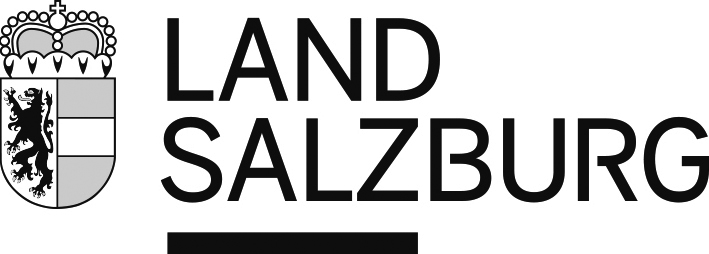 